公共法律服务领域基层政务公开标准目录序号公开事项公开事项公开内容（要素）公开依据公开时限公开主体公开渠道和载体公开渠道和载体公开对象公开对象公开方式公开方式序号一级 事项二级事项公开内容（要素）公开依据公开时限公开主体公开渠道和载体公开渠道和载体全社会特定群体主动依申请1法治 宣传 教育法律知识普及 服务1. 法律法规资讯；2. 普法动态资讯；《中共中央、国务 院转发<中央宣传 部、司法部关于在 公民中开展法治宣 传教育的第七个五年规划（2016- 2020 年）>》自制作或 获取该信 息之日起 20 个工作 日内公开乡镇人民政 府及有关部 门o政府网站o两微一端□广播电视o公开查阅点□便民服务站□政府公报 □发布会□纸质媒体o政务服务中心□入户/现场√√1法治 宣传 教育法律知识普及 服务1. 法律法规资讯；2. 普法动态资讯；《中共中央、国务 院转发<中央宣传 部、司法部关于在 公民中开展法治宣 传教育的第七个五年规划（2016- 2020 年）>》自制作或 获取该信 息之日起 20 个工作 日内公开乡镇人民政 府及有关部 门■社区/、村公示栏 □精准推送      ■其他法律服务 网注：有关公开信息可推送或归集至 本省级法律服务网。■社区/、村公示栏 □精准推送      ■其他法律服务 网注：有关公开信息可推送或归集至 本省级法律服务网。√√序号公开事项公开事项公开内容（要素）公开依据公开时限公开主体公开渠道和载体公开渠道和载体公开对象公开对象公开方式公开方式序号一级 事项二级事项公开内容（要素）公开依据公开时限公开主体公开渠道和载体公开渠道和载体全社会特定群体主动依申请2法律 查询 服务法律服务机构、人员信息查询 服务辖区内基层人民调解员信息《中华人民共和国 政府信息公开条 例》(国令第 711 号自制作或  获取该信 息之日起 	0 个工作 日内公开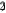 乡镇人民政 府及有关部 门o政府网站o两微一端□广播电视o公开查阅点□便民服务站□政府公报 □发布会□纸质媒体o政务服务中心□入户/现场√√2法律 查询 服务法律服务机构、人员信息查询 服务辖区内基层人民调解员信息《中华人民共和国 政府信息公开条 例》(国令第 711 号自制作或  获取该信 息之日起 	0 个工作 日内公开乡镇人民政 府及有关部 门■司法所公示栏 □精准推送      其他法律服务 网注：有关公开信息可推送或归集至 本省级法律服务网。■司法所公示栏 □精准推送      其他法律服务 网注：有关公开信息可推送或归集至 本省级法律服务网。√√3法 律 咨 询 服务公共法律服务 实体平台公共法律服务实体法律咨询服务指南《中华人民共和国 政府信息公开条 例》(国令第 711 号自制作或 获取该信 息之日起 0 个工作 日内公开乡镇人民政 府及有关部 门o政府网站o两微一端□广播电视o公开查阅点□便民服务站□政府公报 □发布会□纸质媒体o政务服务中心□入户/现场√√3法 律 咨 询 服务公共法律服务 实体平台公共法律服务实体法律咨询服务指南《中华人民共和国 政府信息公开条 例》(国令第 711 号自制作或 获取该信 息之日起 0 个工作 日内公开乡镇人民政 府及有关部 门■司法所公示栏□精准推送      ■其他法律服务 网注：有关公开信息可推送或归集至 本省级法律服务网。■司法所公示栏□精准推送      ■其他法律服务 网注：有关公开信息可推送或归集至 本省级法律服务网。√√序号公开事项公开事项公开内容（要素）公开依据公开时限公开主体公开渠道和载体公开渠道和载体公开对象公开对象公开方式公开方式序号一级 事项二级事项公开内容（要素）公开依据公开时限公开主体公开渠道和载体公开渠道和载体全社会特定群体主动依申请4公共 法律 服务 平台公共法律服务实体1. 公共法律服务工作站 具体地址。《中华人民共和国 政府信息公开条 例》(国令第 711 号自制作或 获取该信 息之日起  )20 个工作日内公开乡镇人民政 府及有关部 门o政府网站o两微一端□广播电视o公开查阅点□便民服务站□政府公报 □发布会□纸质媒体o政务服务中心□入户/现场√√4公共 法律 服务 平台公共法律服务实体1. 公共法律服务工作站 具体地址。《中华人民共和国 政府信息公开条 例》(国令第 711 号自制作或 获取该信 息之日起  )20 个工作日内公开乡镇人民政 府及有关部 门■司法所公示栏□精准推送      ■其他法律服务 网注：有关公开信息可推送或归集至 本省级法律服务网。■司法所公示栏□精准推送      ■其他法律服务 网注：有关公开信息可推送或归集至 本省级法律服务网。√√